СУ „Никола Йонков Вапцаров”, гр. Хаджидимово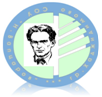 Тел: 0879400555 ;  e-mail: vaptsarov_hdm@abv.bg              З  А  П  О  В  Е  Д № РД-16-197 03.12.2021 год.На основание чл. 259, ал. 1 от ЗПУО, чл.31, ал.1, т.2 и т.24 от Наредба №15 от 22.07.2019 г. за статута и професионалното развитие на учителите, директорите и другите педагогически специалисти, чл. 40а, ал.1 от Наредба №10 от 01.09.2016 г. за организация на дейностите в училищното образование във връзка с чл. 63, ал. 1, ал. 4 и ал. 5 от Закона за здравето, заповед № РД-09-4814/ 03.12.2021 г. I.НАРЕЖДАМ:Организиране на ОЕСР, считано от 06.12.2021 г. за учениците от СУ „Никола Вапцаров“, гр. Хаджидимово по график:да се организира обучение от разстояние в електронна среда чрез използване на средствата за информационните и комуникационните технологии при условията и реда на чл.115а, ал.1 от ЗПУОПри на наличие на най-малко 50% от учениците в паралелката с изразено съгласие за провеждане на в училището или в домашни условия за учениците със СОП , веднъж седмично на изследване за доказване на COVID-19 чрез неинвазивен бърз антигенен тест. Присъственото обучение е само за ученици с изразено съгласие и за тези с валиден документ.Изследването на учениците се извършва в училището, веднъж седмично в началото на първия присъствен ден за седмицата. Ученикът, който отсъствие в дните за изследване, се изследва в първия ден, в който посещава присъствено училище. Учениците, които разполагат с валиден документ за ваксинация, преболедуване, наличие на антитела може да не бъдат изследвани.Директора създава необходимата организация за провеждане на изследване на COVID-19 веднъж седмично чрез неинвазивени бързи антигенени тестове за учениците и два пъти седмично на педагогическия и непедагогическия персонал.Педагогическите специалисти да отстояват активно участие на учениците в ОЕСР с включени камери от среда, гарантираща възможност за мотивирано участие в синхронно дистанционно обучение.Заповедта влиза в сила от 06.12.2021 г.Контрол по изпълнение на заповедта ще осъществявам лично!  Директор:	/Вангелия Петрелийска/ДатаКласовеОт 06.12.2021 г.I, II, III, IV, V, VI, VII, VIII, IX „а“, IX „б“, Х „а“, X „б“, ХI „а“, XI „б“ и XII „а“ класПрисъствено обучениеСъгласно чл. 20, буква „а“  от Заповед № РД-01-973/ 30.11.2021 г. на МОНОт 06.12.2021 гVI и XII „б“ класОЕСР